Årsberetning2022Parasport Danmark-logoFremhævet citat med stort (vores vision):”Parasport Danmark vil give alle mennesker med et handicap eller et særligt behov mulighed for at dyrke idræt, bevæge sig, motionere og konkurrere i et berigende og attraktivt, socialt fællesskab”KolofonFølg Parasport Danmark:Facebook		Instagram		LinkedIn
@parasport.dk	@parasportdanmark	@Parasport Danmark
@danmarktilpl	@danmarktilpl
Udgiver
Parasport Danmark

Redaktion
John Petersson
Jens Boe Nielsen
Tine Rindum Teilmann
Signe Sjølund Torp
Ane Rønn JohanssonLayout og tryk
Formegon ApS2022 – et bemærkelsesværdigt parasportsår
Store sportslige øjeblikke, forrygende opbakning til vores idrætsudøvere, masser af idrætsglæde og givende samarbejdsrelationer, der udvikler og flytter os. 2022 har været et helt særligt år i parasporten. Vi gik ind i 2022 med en stor sult efter at komme rigtigt i gang igen efter to år med flere coronanedlukninger og restriktioner. Og heldigvis fik vi lov til at vende tilbage til idrætten, som vi kender den – på banerne, i hallerne og i fællesskaberne.

Og hvilket år det har været. Dansk deltagelse i sitski ved de Paralympiske Vinterlege i Beijing. Danskere i konkurrence over hele verden, der tog ikke færre end 19 internationale medaljer med hjem. Flere end tusinde deltagere ved en storslået idrætsfestival i Kolding, interessante og vigtige debatter ved sundhedskonferencen samme sted, parasport som en del af den nye DM-uge, hundredevis af børn og unge fra specialskoler ved vores skolefodbold- og skolehåndboldstævner, udvidelse af Rising Stars-konceptet, sportsskoler i sommerferien, sommerhøjskolekursus på Egmont Højskolen, VM i ridesport i Herning og i efteråret værtskabet i Vejle for det, der ved afslutningen blev kaldt det bedste VM i kørestolsrugby nogensinde. Vi har meget at være stolte af, og det er endda kun nogle udvalgte eksempler.Langsigtet indsats  
Også i et mere strategisk perspektiv har parasporten fået sat sit præg på 2022. Vi arbejder målrettet med vores Vision og strategi 2025 og de tilhørende fire strategispor: Rekruttering og fastholdelse, Partnerskaber og samarbejdsaftaler, Interessevaretagelse nationalt og internationalt samt Organisationsudvikling. Vi har med andre ord lagt en klar retning og er godt på vej med arbejdet på de forskellige områder, som I kan læse mere om på de følgende sider.Jeg glæder mig over, at vi er gode til at række ud og arbejde sammen med andre dygtige organisationer, så vi i fællesskab kan sikre de bedste idrætsmuligheder for mennesker med handicap eller særlige behov. Vi må aldrig lukke os om os selv – tværtimod kan vi lære af hinanden og løfte langt mere i fællesskab. Uanset om målet er politisk indflydelse, medaljer eller en hjælpende hånd ind i idrættens verden.I det følgende dykker vi meget mere ned i de forskellige indsatsområder. 

God læselyst. På bestyrelsens vegne,
John PeterssonPARASPORT DANMARK I TAL Medlemsudvikling 9 kommunesamarbejder6 partnerskabsaftaler med specialforbund40 idrætter 1200 deltagere ved Special Olympics Idrætsfestival i Kolding53.005 unikke besøgende på parasport.dk28.877 unikke besøgende på 2022wrwc.com 40.823 følgere på Facebook, Instagram og LinkedIn 20 klubber har fået støtte fra JYSK Aktivitetspulje3 atleter har modtaget JYSK’s Bring Dedication-legat19 internationale medaljer 10.000 tilskuere ved VM i kørestolsrugbySTRATEGISPORParasport Danmark har en strategiaftale med Danmarks Idrætsforbund, der er grundlaget for den økonomiske støtte, som DIF yder til Parasport Danmark. Strategiaftalen består af fire forskellige spor, som uddybes nedenfor.Strategispor 1: Rekruttering og fastholdelseDette spor indeholder fire indsatsområder:ParaSPOTsParaSPOTs er rekrutterings- og fastholdelsesinitiativer baseret på et samarbejde med kommuner og lokale idrætsforeninger med udgangspunktet i en ”SPOT-analyse”, hvor vi i samarbejde med en kommune tilbyder at analysere styrker, svagheder, muligheder og udfordringer i kommunen i relation til idræt for mennesker med handicap. Analysen skal danne udgangspunkt for etablering af attraktive idrætstilbud i den pågældende kommune, som skal understøtte de eksisterende tilbud, klubberne har.

Der er i 2022 gennemført en idrætsundersøgelse på hhv. et bosted og et dagtilbud i Køge Kommune. Den viste, at borgerne hovedsageligt efterspørger holdidrætter med fællesskab i fokus. Vi er i dialog med Køge Nord Idrætscenter og idrætsforeninger, der kan understøtte efterspørgslen. I Nyborg Kommune er der opstartet et floorballtilbud, og der arbejdes på opstart af petanque og svømning.

Både Køge og Nyborg Kommune definerede hurtigt voksne med udviklingshandicap som målgruppen, formentlig fordi denne målgruppe fylder meget i et kommunalt perspektiv. Dermed fik vi ikke mulighed for at lave en generel SPOT-analyse. Vi er derfor i dialog med yderligere to kommuner, hvor målgrupperne skal være dels børn og unge og dels mennesker med bevægelseshandicap.
Tværgående rekrutteringsindsatser Vi har i 2022 gennemført flere tværgående rekrutteringsindsatser:Parasportsdage gennemført i samarbejde med Dværgeforeningen og Viborg KommuneDM i rekruttering udbudt men aflyst, da vi ikke nåede målet om deltagelse af ti klubber.Ny i parasporten – onlineformular, hvor ikke-idrætsaktive kan udfylde et skema og få hjælp til at komme i gang med idræt. I 2022 har 91 udfyldt skemaet – heraf er 16 kommet i gang med idræt og 47 er i proces. 27 har vi ikke kunnet hjælpe i gang. Vi arbejder på at sprede kendskabet til funktionen – bl.a. er vi tæt på at indgå en aftale med en rehabiliteringsinstitution, som forpligter sig til at præsentere Ny i parasporten for alle deres patienter. Den Gode Oplevelse gennemført for anden gang – igen med støtte fra Bevica Legater og Vanførefonden. 20 ikke-idrætsaktive og økonomisk udfordrede voksne med et bevægelseshandicap gennemgår et forløb over ca. otte måneder kulminerende med en uges ophold på La Santa Sport. Målet er at fastholde deltagerne i idrætten. Ved første forløb i 2021 kom vi kun i mål med at rekruttere og fastholde en mindre del af deltagerne, men bl.a. efter tilknytning af en coach i 2022 forventer vi at få rekrutteret og fastholdt op mod 100 procent.  Fremtidig indsatsDM i rekruttering gentænkes og genudbydesDer indgås forpligtigende aftaler med flere rehabiliteringsinstitutioner om brug af Ny i parasportenEndnu et forløb med Den Gode Oplevelse gennemføres.Idrætsspecifikke rekrutteringsindsatser
Rising Stars
Projekt Rising Stars har rekrutteret 46 børn til bordtennis, 42 børn til svømning og to børn i atletik. Projektet har i perioden 2020-2022 været støttet af Slots- og Kulturstyrelsen med en målsætning om at rekruttere 100 nye børn til de tre projektidrætter – bordtennis, svømning og atletik. Til trods for store udfordringer med corona lykkedes det næsten at indfri målet.En ny projektperiode er startet 1. januar 2023 med støtte fra Den A.P. Møllerske Støttefond med en målsætning om at rekruttere 250 børn frem mod 2028. I den nye projektperiode er atletik blevet erstattet af skydning. Rising Stars tilbydes nu otte forskellige steder fordelt på seks forskellige lokationer: Lyngby, Kastrup, Brøndby, Fredericia, Odense og Aarhus. Der er indledt samarbejde med 22 forskellige kommuner, hospitaler, børneterapier og foreninger.Øvrige idrætsspecifikke indsatser afventer den kategorisering af idrætter, som er en del af strategisporet ”Samarbejdsaftaler og partnerskaber”.Hjælp til selvhjælpMed udgangspunkt i tilbagemeldinger fra en foreningsundersøgelse er der udarbejdet en fire timers workshop for nøglepersoner i idrætsforeninger, hvor de bliver klædt på til at arbejde handlingsrettet med rekruttering af nye medlemmer til foreningen med udgangspunkt i deres forenings og deres lokalområdes styrker og muligheder. Workshoppen er gennemført én gang med deltagelse af tre klubber. Erfaringer herfra er ved at blive indsamlet. Ud fra erfaringerne fra den første workshop tilrettes konceptet, og workshoppen udbydes til flere foreninger.
Strategispor 2: Partnerskabs- og samarbejdsaftalerParasport Danmark har som et af sine strategiske mål at indgå partnerskaber og samarbejdsaftaler, der bl.a. skal understøtte Rekrutteringsindsatser og udvikling af attraktive idrætsmiljøerØget synlighed af parasportens samfundsmæssige nytteværdiAt Parasport Danmark videreudvikler sig til også at være et kompetencecenterPartnerskabsaftaler med specialforbundI 2022 havde Parasport Danmark gældende partnerskabsaftaler med seks specialforbund: Dansk Boldspil-Union, Dansk Ride Forbund, Dansk Skytte Union, Dansk Golf Union, Danmarks Bowling Forbund og Dansk Håndbold Forbund. Enkelte udløb pr. 31. december 2022, og tidligere aftaler, bl.a. med Dansk Dart Union og Dansk Styrkeløft Forbund, udløb i 2021. Parasport Danmark valgte i 2022 at afvente det igangværende arbejde med den interne prioritering af idrætter. Der er derfor i 2022 ikke taget endelig stilling til, hvilke af de tidligere aftaler der forventes forlænget og med hvilket indhold. Partnerskabsaftaler og samarbejdsaftaler med andre aktørerI 2022 er der indgået partnerskabs- eller samarbejdsaftaler med en række kommuner og andre aktører: Ni kommuner (Frederikshavn, Aalborg, Brønderslev, Horsens, Herning, Kolding, Rebild, Nyborg og Køge), en handicaporganisation (Dansk Blindesamfund), en privat aktør (Specialsport.dk) og to idrætsorganisationer (DGI og Dansk Arbejder Idrætsforbund). Herudover er der som nævnt i forbindelse med arbejdet Projekt Rising Stars indledt separat samarbejde med 22 forskellige kommuner, hospitaler, børneterapier og foreninger.Kommuner
Vores samarbejde med kommuner er over de sidste år blevet intensiveret. Vi mærker en stor interesse fra kommunerne i forhold til udviklingen af den lokale idræt, events og uddannelse. En del er omtalt andre steder i beretningen. Men ikke mindst uddannelsesområdet har været på banen:Idrætscertificering
Vi tilbyder at idrætscertificere institutioner for mennesker med udviklingshandicap. Målet er at få et større fokus på idræt, leg og bevægelsesglæde på de kommunale og regionale botilbud, dagtilbud og aktivitetscentre. Vi har over de sidste par år gennemført certificeringsforløb på 23 bosteder i seks kommuner.Idrætsambassadør
I fire kommuner har vi uddannet borgere med udviklingshandicap til at blive idrætsambassadører på botilbud, dagtilbud og aktivitetscentre.
Bevæg Dig For Livet – parasport og Idræt for sindet
Som en del af Bevæg Dig For Livet har der været et formelt samarbejde mellem DGI, Dansk Arbejder Idrætsforbund og Parasport Danmark om at styrke samarbejdet med kommunerne om idræt for mennesker med handicap og psykisk sårbarhed. Efter at samarbejdet har været koncentreret om de to DGI-landsdelsforeninger for Nordjylland og Sydøstjylland, er Midtjylland og Vestjylland blevet koblet på i løbet af 2022. Konkrete resultater Idrætstilbud		Floorball i fire foreninger i Nordjylland                           	Skole-/foreningssamarbejde i bl.a. skytteforeningerEvents		Walk In Nordjylland                            	Deltagelse i Royal Run og Royal Run sideeventIdræt der tæller – videobaseret bevægelseskampagneUddannelse og netværk	Foreningskursus, Idræt for mennesker med handicap eller særlige behov                           	Netværk for idrætskoordinatorer i Nordjylland                           	Gåværtskurser (uddannelse af værter til lokale gåfællesskaber)                           	Idrætsambassadøruddannelse
Videnscenter om handicap
Samarbejdet med Videnscenter om handicap er blevet styrket i løbet af det sidste år. Ud over kvartalsvise møder er der bl.a. samarbejdet om:Veje til bedre adgang til aktivitetshjælpemidlerDeltagelse i Idrætsmødets konference i AalborgStyrkelse af parasportens vidensgrundlagVidenscentret har desuden konstitueret en ny bestyrelse. Sif Holst fra Danske Handicaporganisationer er forperson, og Tine Rindum Teilmann fra vores egen bestyrelse er ny næstforperson. Desuden sidder Jens Boe Nielsen og Lene van der Keur fortsat som repræsentanter for Parasport Danmark.Ny hjemmeside: Videnomhandicap.dk
I forbindelse med vedtagelsen af en ny vidensformidlingsstrategi har Videnscenter om handicap lanceret en ny hjemmeside, der skal være med til at gøre centret mere synligt. Se mere på videnomhandicap.dkStrategispor 3: Interessevaretagelse nationalt og internationaltNational interessevaretagelseEn vigtig opgave i Parasport Danmark er at arbejde på de indre politiske linjer og løbende være i dialog med politikere og beslutningstagere om de forhold, der påvirker parasporten og vores atleters vilkår for at dyrke idræt og konkurrere på lige fod med andre idrætsudøvere. Det er ikke ny viden, at der er en række både konkrete og oplevede barrierer for idrætsdeltagelse blandt mennesker med handicap eller særlige behov, men vi har haft et behov for at få en mere konkret viden på området og et solidt datagrundlag at arbejde ud fra. Derfor fik vi i 2022 udarbejdet en undersøgelse om idrætsdeltagelsen for mennesker med handicap eller særlige behov. Idrættens Analyseinstitut (Idan) stod for udarbejdelsen i samarbejde med Videncenter for Folkeoplysning (Vifo) og Syddansk Universitet. Arbejdet var støttet og finansieret af Parasport Danmark, Elsass Fonden, Vanførefonden, Bevica Legater, Dansk Blindesamfund og Videnscenter om Handicap.
Mennesker med handicap eller særlige behov har i særlig grad gavn af at deltage aktivt i idræts- og foreningslivet, men det er samtidig en gruppe, der generelt er betydeligt mindre bevægelsesaktive end personer uden en funktionsnedsættelse. Det fastslår Idan i rapporten ’Idræt for mennesker med funktionsnedsættelser i Danmark’, der samtidig på baggrund af et omfattende litteraturstudie og caseinterviews identificerer en række barrierer for deltagelsen og peger på mulige løsninger:Interne barriererUbekvemhed ved at deltageMangel på ligesindede rollemodeller og sociale relationer Træthed Bekymring for skader Forældres beskyttertrang Eksterne barrierer Mangel på passende tilbud Manglende kendskab til og information om tilbud Dårlig adgang til transportMangel på personlig hjælp Dårlig adgang til udstyr Dårlig adgang til faciliteterStrukturelle barrierer og økonomi 
Mulige løsninger
Undersøgelsen peger desuden på en række potentialer, der kan gøre vejen til idrætsdeltagelse lettere for mennesker med handicap eller særlige behov – bl.a. personlig hjælp og skræddersyede løsninger, tværgående samarbejde og fokus på øget information om mulighederne. Det fremhæves samtidig, at aktører fra både kultur-, sundheds- og socialområdet spiller en vigtig rolle i at forbedre adgangen til at dyrke idræt, og rapporten understreger, at der er et stort behov for at tænke i helhedsorienterede indsatser, der kræver opbakning både politisk og fra idræts- og handicaporganisationerne i fællesskab. Det er noget, vi fra Parasport Danmarks side vil arbejde for at sikre.  
 
Dialog med beslutningstagere
En af de indsatser, vi arbejder med, er en løbende dialog med de politiske beslutningstagere. Helt konkret har vi i januar 2023 skrevet til alle medlemmer af Folketingets Kulturudvalg om behovet for at forny den øremærkede støtteordning på kr. 1.750.000 til atleter med personlige hjælpere, som vi tilbage i juni 2020 modtog fra Kulturministeriet, så atleterne kunne få dækket ekstraudgifter til deres personlige hjælpere, når de deltog i nationale og internationale stævner. Den ordning ønsker vi at gøre permanent, og den er vigtig for os af to årsager: Den er med til sikre trivsel og ligestilling for para-atleter – særligt dem med svære handicap – og den udgør et fundament for dansk succes ved de Paralympiske Lege, hvor vi ønsker at være repræsenteret med så mange handicapgrupper som muligt. Desuden er vi ved at udarbejde en overordnet national interessevaretagelsesstrategi, der skal være med til at understøtte, at vi opnår vores vision om, at Parasport Danmark skal være en markant og synlig idrætspolitisk aktør med stor samfundsmæssig gennemslagskraft. Det forventes, at bestyrelsen kan tage endeligt stilling til denne strategi inden sommeren 2023.
International interessevaretagelse
Som udløber af vores strategispor om national og international interesserevaretagelse har vi udarbejdet en international strategi, som skal sætte retning for, hvordan Parasport Danmark vil præge den internationale parasportsbevægelse og de internationale og europæiske specialforbund, som organiserer parasporten. Når vi ønsker at arbejde strategisk med at få danske idrætspolitikere valgt til centrale idrætspolitiske poster, er det bl.a. drevet af et stort ønske om at styrke klassifikationsarbejdet og sikre inklusion i idrætslivet af alle mennesker med handicap eller særlige behov, uanset om de har store eller små handicap, uanset om de er de bedste, og uanset hvilket land de bor i.Det er også drevet af ønsket om en idrætsverden, der udvikler sig med udgangspunkt i værdier som demokrati, åbenhed og ansvarlighed. Samtidig bliver vi nødt til at acceptere, at verdens lande ser forskelligt på mange ting, og at der ikke altid er enighed om ting, som for os er åbenbart. Vi vil derfor arbejde med en realpolitisk tilgang uden at give køb på de værdier, der er vigtige for os.Udelukkelse af russiske atleter
I 2022 har den internationale sportsverden i lighed med den øvrige verden været præget af den russiske invasion af Ukraine. Det gjorde det kort efter nødvendigt at forholde sig til deltagelsen af russiske og hviderussiske atleter ved de Paralympiske Vinterlege i Bejing, og i denne svære situation viste det sig at være umuligt at holde politik og sport adskilt. IPC-bestyrelsen, hvor John Petersson har sæde, besluttede efter nogle lange dage at udelukke Ruslands og Hvideruslands paralympiske komitéer fra legene, og efterfølgende er disse nationers atleter og tekniske officials også udelukket fra de idrætter, der ledes af IPC. Beslutningen blev støttet af medlemmerne af IPC på en ekstraordinær generalforsamling i november, hvor begge NPC’er fik suspenderet deres medlemskab.Vi har sammen med både de nordiske olympiske og paralympiske komitéer arbejdet og stået sammen om en klar og entydig holdning om udelukkelsen, og dette har uden tvivl skabt genklang i den internationale sportsverden. Vi skal til stadighed bakke op og arbejde for et stærkt nordisk samarbejde.Øget indflydelse
Vi ønsker desuden at fastholde eller øge vores indflydelse i bl.a. International Blind Sports Federation (IBSA) og International Federation for athletes with intellectuel impairment (Virtus). Derfor har medlemmer af bestyrelsen lagt en betydelig indsats i bl.a. at få IBSA tilbage i god gænge, efter at bestyrelsen i IBSA har været uarbejdsdygtig grundet interne kampe, og organisationen har vist sig ikke at have de formelle juridiske registreringer på plads. Jannie Hammershøi har som tidligere præsident lagt et stort arbejde i at få indkaldt til en ekstraordinær generalforsamling, hvor en ny bestyrelse kan vælges, og tingene kan bringes i orden.En længe ventet fusion mellem International Wheelchair and Amputee Sports Federation og Cerebral Palsy International Sports and Recreation Association (IWAS/CPISRA) er faldet på plads med et navn: World Abilitysport Federation. Parasport Danmark håber, at denne sammenlagte organisation vil stå stærkere i det internationale billede, og vi takker forbundets forhenværende formand, Karl Vilhelm Nielsen, for en mangeårig indsats i IWAS, herunder som bestyrelsesmedlem.International Federation for athletes with intellectuel impairment (Virtus) arbejder godt og har nu udviklet tre klasser: II1 for de udøvere, som har en IQ under 75, og som kan deltage ved de Paralympiske Lege i et begrænset antal idrætter. Klasse II2 er atleter med Trisomy 21 – Downs syndrom. Klasse II3 er for atleter med en IQ over 75 og en diagnose inden for autismespektret.  Selv om atleterne fra II2 og II3 ikke har mulighed for at deltage ved de Paralympiske Lege, vil de blive prioriteret, hvis det vurderes, at en atlet har mulighed for en topplacering til enten European Championships eller Global Games.Synlighed2022 har bekræftet os i, at parasporten fylder i danskernes bevidsthed. En analyse foretaget af marketingbureauet Dentsu viser, at hver sjette dansker følger med i parasport generelt, og at mere end hver tredje dansker specifikt følger med i de Paralympiske Lege.Interessen har vi tydeligt kunnet mærke i et år, der har været rigt på sportslige højdepunkter for vores medlemsklubber såvel som landsholdsatleter. 27 pressemeddelelser er blevet udsendt, og ifølge Infomedia er parasporten blevet omtalt 1221 gange i landsdækkende, regionale og lokale medier – herunder TV 2 Nyhederne, Politiken og Danmarks Radio – gennem pressemeddelelser, interviews og debatindlæg. Særligt den rekordhøje internationale tiltrækningskraft med afvikling af flere højt profilerede events som VM i ridning i Herning, Special Olympics Idrætsfestival og VM i kørestolsrugby i Vejle har medvirket til, at parasporten i 2022 har oplevet en så stor eksponering, der yderligere er understøttet af en øget tilstedeværelse på tværs af sociale medieplatforme som Facebook, Instagram og LinkedIn. Øget synlighed ved VM i kørestolsrugby
VM i kørestolsrugby i Vejle i oktober 2022 var et fantastisk udstillingsvindue for kørestolsrugby og fortællingen om, at alle mennesker med handicap eller særlige behov skal have mulighed for at udleve deres fulde potentiale. DR dækkede hele slutrunden live på DR2 og DRTV, ligesom den blev transmitteret internationalt. Ydermere blev slutrunden dækket bredt af danske medier, bl.a. via nyhedsbureauet Ritzau. Alle Danmarks kampe i fuld længde blev transmitteret på DR2 og broadcastet til fire lande (Canada, Storbritannien, USA og Australien)Det resulterede i ca. 16 timers livefjernsyn og omtale i ’Sportsmagasinet’ på DR124.000 seere i gennemsnit pr. transmissionTil semifinalen mellem Danmark og Japan var der 44.657 seereTil finalen uden dansk deltagelse var der 10.289 seere.
Desuden var der stor opbakning fra tilskuerne hele ugen, hvor flere end 10.000 mennesker samlet set lagde vejen forbi.Parasport.dk
Parasport Danmarks hjemmeside er en prioritet i forhold til at have et kontinuerligt nyhedsflow samt et opslagsværk for parasportens mange tilbud. Parasport.dk har i 2022 haft 94.108 sidevisninger mod 100.665 i PL-året 2021. Vækst i brugen af sociale medier
Parasport Danmark har i 2022 arbejdet strategisk med brugen af egne sociale medier, hvilket kommer til udtryk i den konsekvente stigning i antallet af følgere, vi ser på alle vores prioriterede platforme. Der er særligt arbejdet med versioneret indhold tilpasset den enkelte kanal, mere video og visuelt indhold. Stigningen af følgere og et generelt større publikum er opnået organisk. Det vil sige en naturlig tilvækst uden brug af markedsføringsbudget og annoncer. Hertil er der på LinkedIn arbejdet målrettet med at positionere formanden og direktøren i Parasport Danmark. Sponsorer 
I 2022 har vi iværksat en mere aktiv partnerstrategi med løbende netværksmøder og direkte kommunikation til alle sponsorerne i form af et nyhedsbrev fire gange årligt.

Vi arbejder sammen med hovedsponsorerne på forskellige måder at aktivere sponsoraterne. JYSK har i 2022 taget initiativ til flere tiltag, der er med til at skabe opmærksomhed omkring sponsoratet – kvartalsvis støtte til Parasport Danmarks klubber via JYSK Aktivitetspulje samt uddeling af JYSK’s Bring Dedication-legat til talentfulde parasportsatleter, som udviser en særlig dedikation. 

Sammen med Pressalit uddelte vi desuden prisen Pressalit Årets Para-atlet og afholdt Pressalit Sports Academy.Elsass Fonden faciliterer et netværk for de af vores eliteatleter, der har cerebral parese, og de tildeles desuden som en del af sponsoratet 200.000 kr. i legater. Derudover har Elsass Fonden støttet en fondsansøgning, som giver os mulighed for at sikre gode betingelser for, at vi kan fortsætte en satsning på Frame Running, som vi arbejder på at få inkluderet som en del af atletikprogrammet ved de Paralympiske Lege i 2028. Parasport-magasinet 
Magasinet ’Parasport’ udkom fire gange i 2022 i et oplag på 5358 blade pr. udgivelse. Derudover udkom også to specialmagasiner i forbindelse med Special Olympics Idrætsfestival og VM i kørestolsrugby. Der er desuden arbejdet med digital udfoldelse af magasinet via sociale medier, der har givet prioriterede historier større rækkevidde. 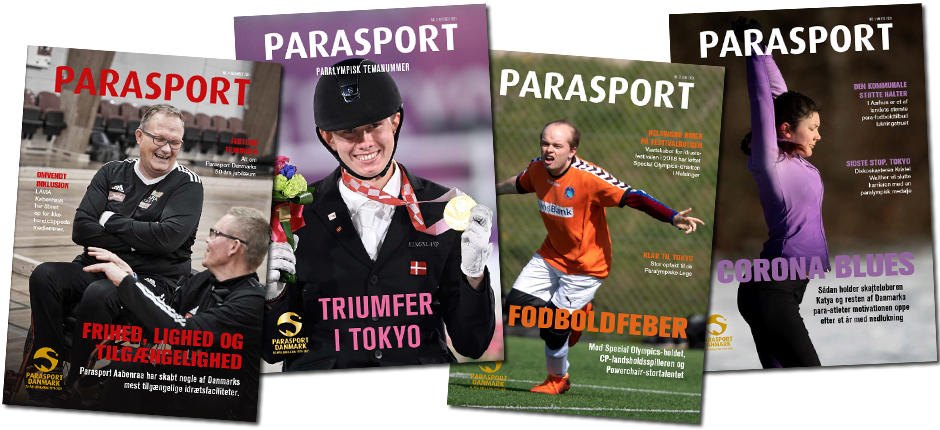  Para-atleter i fokusTaekwondokæmper Lisa Kjær Gjessing og landstræner Bjarne Johansen hjalp i starten af året 13 ukrainske parataekwondo-kæmpere til Danmark, hvor de fik ophold i Aarhus, indgik i de danske EM-forberedelser og med økonomisk hjælp kunne kæmpe om EM-medaljerne i Manchester i maj 2022. I maj var bordtennisspiller Peter Rosenmeier i fjernsynet med DR i serien ”Rosenmeiers rejse”, hvor han undersøgte forholdene for handicappede rundt i verden, besøgte paralympiske sportscentre og så, hvilke forhold andre para-atleter træner og lever under. Som den første deltager med et handicap deltog atletikudøver Daniel Wagner i efteråret 2022 i ’Vild med dans’. Med sin partner Asta Björk dansede han sig hele vejen til finalen og en flot 2. plads. Fire para-atleter var i foråret modeller for BESTSELLER i en kampagne for Zalando. Strategispor 4: OrganisationsudviklingPå repræsentantskabsmødet i 2022 fortalte vi om behovet for, at vi kigger grundigere på Parasport Danmarks organisation, så forbundet understøtter idrætsarbejdet på den mest hensigtsmæssige måde.Fra forbundets tilblivelse for 50 år siden og til i dag er der sket en langsom tilnærmelse og sammensmeltning med almenidrætten. Konkret er der f.eks. sket en ændring i sammensætningen af vores medlemsklubber. Hvor vi i de første år havde ’rene handicapidrætsklubber’, som alene havde idrætstilbud til mennesker med handicap eller særlige behov, så er 70 procent af vores medlemsklubber i dag almene idrætsforeninger, som også har et tilbud til mennesker med et handicap eller særlige behov. Det kan betyde noget for engagementet i den organisatoriske del af parasporten.Dertil kommer, at antallet af idrætstilbud er vokset betydeligt. Da forbundet blev oprettet, var det ganske få idrætsdiscipliner, der blev udbudt. I dag har vi 39 forskellige idrætter, man kan vælge imellem. Herudover samarbejder vi i bestyrelsen og i organisationen i højere grad med de forskellige idrætters specialforbund. Det sker gennem partnerskabsaftaler, der giver endnu bedre tilbud inden for de enkelte idrætter. Det gælder måske i særlig grad inden for udviklingen af eliteidrætten. De mange forskelligt sammensatte klubber i forbundet og de mange forskellige samarbejdsflader gør hele vores organisation og indsats meget kompleks. Når vi begynder at samarbejde med specialforbund og deres respektive klubber, giver de ofte udtryk for, at de finder vores organisation for indviklet. Vi har i den sammenhæng holdt fem dialogmøder, hvor vi har drøftet en lang række spørgsmål, og tre overordnede anbefalinger har krystalliseret sig på møderne:Vi har behov for at tydeliggøre vores information og informationskanalerRepræsentantskabsmøderne bør have tilknyttet nogle arrangementer, som kan gøre møderne mere attraktive og styrke sammenhængskraften i forbundetDet bør overvejes, om vores udvalg skal omlægges, så udvikling, rekruttering, bevillinger, bredde og elite bliver tydeligere forankret i organisationen.
Det arbejder bestyrelsen videre med, og på det kommende repræsentantskabsmøde fremlægges en række tanker om arbejdet med organisationsforandringerne.ØKONOMIForbundets revisorattesterede årsregnskab kan ses i sin helhed på parasport.dk. Oversigten nedenfor viser udvalgte nedslag i årsregnskabet for 2022:
Overskudsgrad ved indsamlinger: 69 % Fondsmidler til projekter: 6,2 mio. kr. Udbetalingsprocent §44: 39 % Omsætning, VM i kørestolsrugby: 7,7 mio. kr.Ud over at Parasport Danmark modtager midler via udlodningsloven og DIF, modtager vi også sponsorindtægter, fondsmidler og legater. I 2022 modtog Parasport Danmark 4,3 mio. kr. i arveindtægter. Disse midler indgår i den strategiske egenkapital til øremærkede engangsinvesteringer eller tidsbegrænsede projekter.
Disse indtægter udgør 37 % af vores omsætning og yder et væsentligt bidrag til aktiviteter og projekter, der er med til at understøtte vores vision. 
SponsorerVores samarbejdsaftale med vores tre hovedsponsorer, JYSK, Pressalit og Elsass Fonden, løber til og med de Paralympiske Lege i Paris i 2024. Samarbejdet med vores sponsorer er kendetegnet ved en fælles forståelse af vigtigheden af, at alle mennesker med handicap eller særlige behov skal have mulighed for at udleve deres fulde potentiale og ikke mindst deltage i attraktive og berigende fællesskaber. Det er vi rigtig glade for, da det dels er et udtryk for et fælles værdigrundlag og dels en grundsten for et langt og frugtbart samarbejde. Samarbejdet med Toyota som paralympisk partner er ligeledes indgået til og med Paris 2024. Herudover oplever vi stadig stor opbakning til vores erhvervsnetværk Team Parasport. BREDDEUDVALGETS BERETNING 
Idrætter og idrætsudvalgEfter et par år med lav aktivitet grundet corona kom der i 2022 igen gang i idrætterne med træningssamlinger, stævner og deltagelse i nationale og internationale turneringer. I alt har Breddeudvalget støttet deltagelse i 12 stævner i udlandet, og der er uddelt langt over 100 guldmedaljer til forbundsmestre/danmarksmestre i en lang række idrætter. Dertil har idrætsudvalgene samlet set i modsætning til de seneste fem år anvendt den bevilligede økonomi. Events
Sundhedskonference om ulighed i sundhedKolding, den 20. maj 2022Afsæt: Forskning viser, at mennesker med udviklingshandicap i gennemsnit lever 20 år kortere end andreCa. 100 deltagere fra kommuner, regioner, interesseorganisationerVarierede indlæg ud fra temaet sundhed for mennesker med udviklingshandicapOptakt til Special Olympics Idrætsfestivalen i KoldingSpecial Olympics Idrætsfestival Kolding, den 20.-22. maj 20221200 deltagere, heraf 300 fra andre nordiske lande12 idrætsgrene varetaget af vores idrætsudvalg i samarbejde med lokale idrætsforeningerBesøg af protektor H.K.H. Prinsesse BenedikteAfsæt for nye idrætstilbud i KoldingSpecial Olympics Skolefodboldstævne10. og 11. maj 2022To endagsstævner i Brøndby og Silkeborg60 hold fra 49 skolerGodt samarbejde med DBUSpecial Olympics Skolehåndboldstævne8. marts og 8. november 2022To endagsstævner i Silkeborg (forår og efterår)20 hold fra ni skolerSamarbejde med DGI og Dybkær SpecialskoleGentages i efteråret 2023Sommerhøjskole på EgmontUge 27 120 deltagere i syv idrætterStørste antal deltagere i mange årSportsskolerSkolernes sommerferieFire sportsskoler gennemført med i alt 61 deltagereSeks måtte aflysesNyt koncept udviklet for 2023DM-ugen med parasport23.-26. juni 2022Parasportsatleter inkluderet i svømning og atletikKørestolsrugby og el-hockey med som selvstændige idrætterVi er med igen i 2023 Skole OLRådgivning ift. Inklusion af elever med handicap i alle idrætterEt særligt parasportstilbud gav igen store rekrutteringsudfordringer og blev gennemført med kun tre deltagere.Special OlympicsVi har gennemført en Special Olympics-temadag efter to års coronaforsinkelse med deltagelse af 25 engagerede trænere og ledere, hvor bl.a. sammenhængen mellem Special Olympics og Virtus (eliteidræt for mennesker med udviklingshandicap) og udfordringer med vold og uhensigtsmæssig seksuel adfærd blev drøftet, og indledende skridt til en ny Special Olympics-politik blev taget.Derudover har vi deltaget i pre-games (til Special Olympics World Summer Games) i Berlin med et håndboldhold og et fodboldhold.IldsjæleprisenIldsjæleprisen 2022 gik til Mona Bober, der i snart 30 år har været aktiv i parasporten og i Bowlingklubben Trippel. Hun blev overrasket til en onsdagstræning i april med blomster og check fra direktør i Parasport Danmark, Ivan Løvstrup.
Forbundsmestre 2022 ELITEUDVALGETS BERETNING Årets danske medaljer Dansk parasport havde et stort sportsår i 2022. Vores bedste atleter vandt i alt 19 medaljer ved europa- og verdensmesterskaber i 2022 – heraf de 16 i paralympiske discipliner. Et imponerende resultat, der lover godt frem mod de Paralympiske Lege i Paris i 2024.
Næste generation på vejOgså næste generation af atleter har markeret sig i 2022. 11 unge danske atleter vandt i alt fire medaljer ved European Para Youth Games først i juli, hvor 459 atleter fra 29 lande konkurrerede i otte forskellige sportsgrene.Yderligere tre svømmere og tre atletikudøvere deltog ved Virtus European Summer Games i Krakow i Polen den 19.-23. juli og kunne tage hjem med en imponerende dansk medaljehøst. Der blev konkurreret i tre klasser: II1 for atleter med generelle udviklingshandicap, som er svarende til den paralympiske klasse for gruppen, II2 for atleter med downs syndrom, og II3, som er en klasse for atleter med autismediagnoser.Årets sportspriser Sport 2022
I august 2022 vandt 22-årige Tobias Thorning Jørgensen to guldmedaljer og en sølvmedalje ved VM i ridning i Herning. I januar 2023 kunne han så også sætte Kulturministerens Parasportspris 2022 på trofæhylden. Ved samme lejlighed var landstræner i paradressur, Astrid Gemal, blandt de tre nominerede til Team Danmark og Salling Groups Trænerpris 2022, som atleter og forbund er med til at indstille kandidater til. Prisen gik til landstræner i sejlsport Piotr Wojewski.Pressalit Årets Para-atlet
Prisen Pressalits Årets Para-atlet (tidl. Pressalits Keep Living-pris) blev uddelt for 21. gang. Et heroisk kæmpende dansk landshold i kørestolsrugby, som tabte bronzekampen mod Japan ved VM i kørestolsrugby i Vejle, blev hædret med årets pris for den bedste danske VM-placering nogensinde og for deres store engagement med at profilere sporten herhjemme. 
Para-atleter med indflydelseRosengren i BWF’s atletråd
Danmarks bedste parabadmintonspiller, Cathrine Rosengren, skal i de kommende fire år være med til at styrke og videreudvikle sporten som medlem af BWF Para badminton Athletes’ Commission. Cathrine Rosengren blev valgt ind i BWF’s atletråd som den kvinde, der modtog flest stemmer.

Bjørk Nørremark ambassadør for Skole OL 
Længdespringeren Bjørk Nørremark blev udpeget til ny ambassadør for Skole OL, hvor hun sammen med ni andre ambassadører deltog ved lokale Skole OL-stævner og var med til at skabe glæde og begejstring.
EventsVINTERPARALYMPISKE LEGEBeijing, 4.-13. marts 2022Eneste danske deltager var sitskiløber Adam Nybo i slalomI alt 600 deltagere, der kæmpede om 78 medaljesæt i seks sportsgrene. Adam Nybo kørte to gode gennemløb, men blev desværre diskvalificeret, da han i andet gennemløb var kommet forkert rundt om en port.INTERNATIONALT PARADRESSURSTÆVNEBlue Hors, Randbøldal, den 18.-20. marts 2022 Deltagelse af nogle af verdens bedste ryttere Afviklet i et samarbejde mellem Blue Hors, Vejle Kommune og Parasport DanmarkFRAME RUNNING CAMPFrederiksberg Stadion, den 10.-17. juni 2022
113 atleter fra 14 lande var fra 10-17. juli samlet på Frederiksberg Stadion til CPISRA International Frame Running Camp & Cup, hvor eventen kunne fejre sit 25-års jubilæum.  MUSHOLM CUP, KØRESTOLSRUGBYMusholm, Korsør, den 8.-10. august 2022.Deltagelse af landsholdene fra Australien, Canada og Danmark Danmark blev nummer to med tre sejre ud af seks mulige, mens Canada gik ubesejrede igennem og vandt turneringenVM I RIDESPORT Herning, den 6.-14. august 2022Fem danske medaljer – fire individuelle guldmedaljer og en sølvmedalje for holdDanmark endte overraskende på den samlede førsteplads i medaljeregnskabet for nationer på tværs af alle fire ridesportsdisciplinerVM I KØRESTOLSRUGBY Vejle, den 10.-16. oktober 2022Verdens 12 bedste kørestolsrugbylandshold tørnede sammenDanmark endte på en historisk flot fjerdepladsAfviklet i et samarbejde mellem World Wheelchair Rugby, Vejle Kommune, Sport Event Denmark og Parasport DanmarkParasport Danmarks EliteidrætterEliteudvalgets støtte tildeles på baggrund af et støttekoncept, hvor idrætten og ikke mindst atletens resultatpotentiale er afgørende for, hvilken type støtte der kan tildeles. I det nuværende elitekoncept er det som udgangspunkt udelukkende paralympiske idrætter og discipliner, som støttes. På baggrund heraf har vi i 2022 arbejdet med i alt 12 eliteidrætter, hvoraf de seks støttes af Team Danmark. Ansættelser i Parasport Danmarks eliteidrætterEn lang række ansættelser i Parasport Danmark-regi form af landstrænere, disciplintrænere, holdledere m.v., sundhedsstab (fysioterapeuter m.m.) og eksperter er sammen med de idrætsansvarlige konsulenter i Parasport Danmark garant for, at vi kommer i mål med de resultat- og udviklingsmål, der er aftalt for de enkelte idrætter – ofte i samarbejde med Team Danmark og andre samarbejdspartnere.De mange ansættelser spænder bredt fra større deltidsansættelser som landstræner i en idræt til omkostningsgodtgørelse for en række mindre opgaveløsninger – og stort set alle ansatte sidder rundt omkring i Danmark. I alt drejer det sig om lidt mere end 55 ansættelser inden for atletik, badminton, bordtennis, cykling, goalball, ridning, rugby, skiløb (alpint) skydning, svømning, taekwondo og tennis:30 trænere10 Ledere10 sundhedspersoner 5 eksperterSamarbejdet med Team DanmarkTeam Danmark er en særdeles vigtig samarbejdspartner i opfyldelsen af Parasport Danmarks målsætninger på eliteområdet med både økonomisk støtte og ekspertbistand. Samarbejdet omfattede i 2022 sportsgrenene ridning (dressur), atletik, bordtennis, badminton, taekwondo og kørestolsrugby, som alle er på det paralympiske program. I alt 35 atleter var indplaceret i Team Danmark-systemet:Team Danmark-samarbejde 35 atleter:4 verdensklasseatleter19 eliteatleter12 bruttogruppeatleter13 kvinder22 mændKlassifikationKlassifikationsområdet har som andre områder også været præget af corona, hvilket har medført et efterslæb på international klassifikation. Forhåbentlig bliver 2023 året, hvor vi igen kan få mange atleter klassificeret internationalt – særligt er der behov i atletik, svømning, ridning, cykling og bordtennis.Også i 2022 så vi en stor efterspørgsel på uddannelse af klassifikatører. Det er en efterspørgsel, som både IPC og de øvrige internationale idrætsforbund har svært ved at honorere. Parasport Danmark har derfor brug for at få uddannet klassifikatører i en række idrætter. I forhold til klassifikation af atleter med synshandicap og udviklingshandicap har vi et formaliseret samarbejde med øjenlæger og psykologer.Pressalit Sports AcademyPressalit Sports Academy (PSA) er Parasport Danmarks udviklingsakademi for atleterne i de paralympiske discipliner, der afholdes i samarbejde med forbundets hovedsponsor Pressalit og Team Danmark. I alt 80 trænere, atleter, holdledere og udvalgsmedlemmer fra 10 idrætter samt repræsentanter fra Team Danmark var samlet i Vejle den 28. og 29. oktober 2022 med fokus på videndeling, netværk og ny inspiration til det fortsatte paralympiske elitearbejde. Programmet var fastlagt på baggrund af konklusionerne i evalueringen af Pressalit Sports Academy 2017-2021, der blev afsluttet i første kvartal 2022. Vigtige konklusioner fra evalueringen var bl.a., at ca. 85 % af deltagerne finder at PSA generelt giver et godt udbytte, og ca. 55 % af atleterne og trænerne vurderer, at PSA giver dem et løft som atlet eller træner.Målet for PSA 2022 var derfor at fastholde de bedste dele af det eksisterende setup for PSA, forbedre bestemte elementer og samtidig afprøve nye metoder og tilgange, så endnu flere oplever, at det løfter deres kompetencer at deltage.  TAK FOR SAMARBEJDET
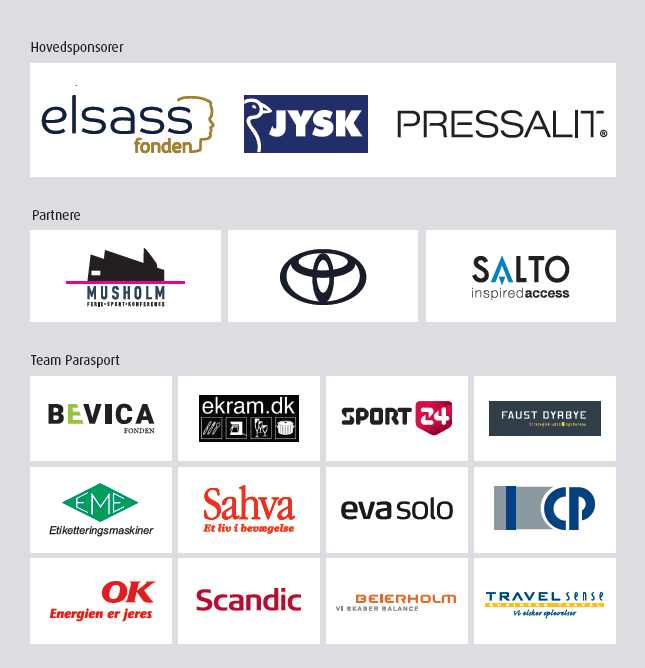 KlubberI alt202045910.202202146710.377Facebook-følgereInstagram-følgereLinkedIn-følgereParasport Danmark7308(6867 året før)1433(1157 året før)757(373 året før)Danmark til PL21.741(21.731 året før)3184(3316 året før)Special Olympics Danmark6400(5915 året før)IdrætMesterskabDivisionGuld (navne/hold)KlubBadmintonIkke afholdtBocciaHold3Parasport AalborgBocciaHold4SpættenBocciaHold3UKolding Handicap IdrætBocciaIndividuelt1RTanija MadsenHandicap I.F. for Nykøbing F. 
og omegnBocciaIndividuelt2Jan RasmussenHandicap I.F. for Nykøbing F. 
og omegnBocciaIndividuelt3Bent LarsenParasport FredericialBocciaIndividuelt4Klaus AndersenSpættenBocciaIndividuelt3USøren NielsenKolding Handicap IdrætBowling  FM holdADe Glade SmølferDe Glade SmølferBowling  FM holdBBowlingklubben KeglenBowlingklubben KeglenBowling  FM holdCBK TrekantenBK TrekantenBowling  FM holdDBowlingklubben TrippelBowlingklubben TrippelBowling  FM holdR/AParasport AabenraaParasport AabenraaBowling  FM holdR/BDe Glade SmølferDe Glade SmølferBowling  FM holdR/CLavia KøbenhavnLavia KøbenhavnBowling  FM holdR/DVordingborg HandicapidrætVordingborg HandicapidrætBowling FM ind.AJens ØstergaardBowlingklubben TrippelBowling FM ind.BKenneth HenriksenHaslev Handicap IdrætBowling FM ind.CHeide WortmanBowlingklubben TrippelBowling FM ind.DIvan HansenBowlingklubben TrippelBowling FM ind.R/AHenrik JensenParasport AabenraaBowling FM ind.R//BLone OlsenDe Glade SmølferBowling FM ind.R/CHektor EigumLavia KøbenhavnBowling FM ind.R/DJonas NielsenVordingborg HandicapidrætEl-hockeyDM1. DivisionAabenraa LionsParasport Aabenraa El-hockeyFM1. DivisionKøbenhavn El-hockey Klub 1København El-hockey KlubEl-hockeyFM2. DivisionKøbenhavn El-hockey Klub 2København El-hockey KlubEl-hockeyFM3. DivisionHerningMidt-Vest El-HockeyFloorballIkke afholdtFodboldIkke afholdtGolfDM paragolfDamer (slagspil)Mette Wegger LynggaardTrelleborg/Slagelse GKGolfDM paragolfSO A (slagspil)Casper Holst-ChristensenFrederikssund GKGolfDM paragolfB (stableford)Paul Jonathan HillsSimons Golf KlubGolfDM paragolfSO B (Stableford)Nikolaj TjellesenHelsingør Golf KlubGolfDM paragolfA (slagspil)Stefan MørkholtGyttegård GKHal-HockeyFM A rækkenVIKA Thisted VIKA Thisted Hal-HockeyFMB rækken Kolding Handicap Idræt Kolding Handicap IdrætHal-HockeyFMC rækken Lavuk sport og Enterainment Lavuk sport og EnterainmentHal-HockeyFMD rækkenH.H.I. H.H.I. – Foren. for dem m. særlige behovHal-HockeyFME rækken H.H.I. H.H.I. – Foren. for dem m. særlige behovHåndboldIkke afholdtKørestolsbasketFM Viborg DunkersParasport Viborg KørestolsrugbyFMÅrhus Burnouts Århus Burnouts  KørestolstennisIkke afholdtPara-atletikDM ugenLængdespring Daniel WagnerAarhus 1900 ALPara-atletikDM ugenDiskosRonni JensenAarhus 1900 ALPara-atletikDM ugen100 m, KvinderThea Berggren JørgensenRaceRunning Klub HolbækPara-atletikDM ugen100 m, MændLasse KromannOdense Atletik/OGFPara-atletikFM100 m RR1, MændNikolaj Overgaard ChristensenRanders Freja Para-AtletikPara-atletikFM100 m RR2, MændLasse KromannOdense Atletik/OGFPara-atletikFM100 m RR4, MændErik BirksingParasport FrederiksbergPara-atletikFM200 m RR2, MændLasse KromannOdense Atletik/OGFPara-atletikFM200 m RR4, MændErik BirksingParasport FrederiksbergPara-atletikFM400 m RR2, MændLasse Bang-ThygesenRanders Freja Para-AtletikPara-atletikFM100 m RR2, KvinderKarla RisumAarhus 1900 ALPara-atletikFM100 m RR3, kvinderThea Berggren JørgensenRaceRunning Klub HolbækPara-atletikFM200 m RR2, KvinderKarla RisumAarhus 1900 ALPara-atletikFM200 m RR3, KvinderThea Berggren JørgensenRaceRunning Klub HolbækPara-atletikFM400 m RR4, KvinderJette BoesenParasport FrederiksbergPara-atletikFM1500 m RR4, KvinderJette BoesenParasport FrederiksbergPara-atletikFMDiskos, F37Ronni JensenAarhus 1900 ALParacyklingDMHåndcykling (H) - kvinderYasemin KilicDansk HåndcykelklubParacyklingDMHåndcykling (H) - MændLeck Lo-EriksenDansk HåndcykelklubParacyklingDMTricykler (T) - KvinderEmma LundRoskilde Cycle RingParacyklingDMTricykler (T) - MændMartin HeggelundRoskilde Cycle RingParacyklingDMTohjulede (C) - KvinderLykke Koefoed ChristensenCK AarhusPowerchair FootballFMAarhus Rolling Devils 1Parasport AarhusPræcisionsorienteringIkke afholdtRidning/paradressurDMGrad IV, VRenee Igelski Kirstinelund SportsrideklubRidning/paradressurDM Grad I, II, III Katrine Kristensen Nordvestsjællands RideklubShowdownFMHerrerBrian Winther KnudsenParasport AarhusShowdownFMDamerAnja StøvringShowdown Klubben KøbenhavnSkydningDMSH1 60 Ligg. - luftJan WintherBredstrup-Pjedsted IdrætsforeningSkydningDMSH2 60 ligg. - luftJens Bruun JensenHaslev HIFSkydningDMSH3 60 ligg. – Luft, elektronDennis MadsereHaslev HIFSkydningFMSalon  Klasse 1 Luft 40 skud Ketty AndersenOlympia StruerSkydningFMSalon  Klasse 2 luft 40 skudCecilie KildahlSkive Handicap IdrætsforeningSkydningFMSH1 luftpistolBuster AntonsenSkyttelauget KGS LyngbySkydningFMFM Junior luft 40 skudMagnus UlrickHaslev HIFSkydningFMFM SH1 60 StåendeJan WintherBredstrup-Pjedsted IdrætsforeningSnookerIkke afholdtSvømningDM100 friAlexander HillhouseKvik Kastrup SvømningDM50 friCamilla Bitz Witt Fredericia Svømmeklub SvømningDM50 friAlexander HillhouseKvik Kastrup SvømningFM200 fri 14 & yngre Asta Sejr Hansen Svømmeklubben Syd SvømningFM100 fri 25 år & ældreNis Heide PinnerupViborg Handicap idrætsforeningSvømningFM400 fri 25 år & ældreNadja Joy Tønnesen Svøm Slagelse Korsør SvømningFM400 fri 16-24 årFrederik Schmidt Johansen Svøm Slagelse Korsør SvømningFM400 fri 25 år & ældreJohn J MorganKU Svømning & Vandpolo SvømningFM50 ryg 14 år & yngreAsta Sejr Hansen Svømmeklubben Syd SvømningFM50 ryg 15-24 årEva Rosted Sigma Swim Allerød SvømningFM50 ryg 25 år & ældreLouise Pedersen KIFU SvømningFM50 ryg 15 år & yngreAdam Escaja Korsør Handicap Idræt SvømningFM50 ryg 16-24 årAlexander HillhouseKvik Kastrup SvømningFM50 ryg 25 år & ældreNis Heide PinnerupViborg Handicap idrætsforeningSvømningFM100 bryst 15-24 årCecilie Beer Sigma Swim Allerød SvømningFM100 bryst 25 år & ældreCamilla Hansen Korsør Handicap Idræt SvømningFM100 bryst 15 år & yngreToke Stagaard Witt JørgensenAarhus Swim SkovbakkenSvømningFM100 bryst 25 år & ældreMichael F. MortensenHerning SvømmeklubSvømningFM100 medley 15-24 årCecilie Beer Sigma Swim Allerød SvømningFM100 medley 15 år & yngreAdam Escaja Korsør Handicap Idræt SvømningFM100 medley 16-24 årFrederik Schmidt Johansen Svøm Slagelse Korsør SvømningFM100 medley 25 år & ældreNis Heide PinnerupViborg Handicap idrætsforeningSvømningFM50 fri 14 år & yngreAsta Sejr Hansen Svømmeklubben Syd SvømningFM50 fri 15-24 årCamilla Bitz Witt Fredericia Svømmeklub SvømningFM50 fri 25 år & ældreCamilla Hansen Korsør Handicap Idræt SvømningFM50 fri 15 år & yngreAnders Bjørn RasmussenSigma Swim Allerød SvømningFM50 fri 16-24 årAlexander HillhouseKvik Kastrup SvømningFM50 fri 25 år & ældreNis Heide PinnerupViborg Handicap idrætsforeningSvømningFM100 fly 15-24 årMaria Kjer RasmussenHovedstadens SvømmelubSvømningFM100 fly 25 år & ældreNadja Joy Tønnesen Svøm Slagelse Korsør SvømningFM100 fly 15 år & yngreToke Stagaard Witt JørgensenAarhus Swim SkovbakkenSvømningFM100 fly 16-24 årFrederik Schmidt Johansen Svøm Slagelse Korsør SvømningFM100 fly 25 år & ældreJohn J MorganKU Svømning & Vandpolo SvømningFM 200 fri 15 - 24 år Camilla Bitz Witt Fredericia Svømmeklub SvømningFM 200 fri 25 år & ældre Nadja Joy Tønnesen Svøm Slagelse Korsør SvømningFM 200 fri 16-24 årFrederik Schmidt Johansen Svøm Slagelse Korsør SvømningFM 200 fri 25 år & ældre Niklas Jacobsen Maribo & Omegns Handicap Idræt SvømningFM 50 bryst 15-24 år Cecilie Beer Sigma Swim Allerød SvømningFM 50 bryst 25 år & ældre Camilla Hansen Korsør Handicap Idræt SvømningFM 50 bryst 15 år & yngreAdam Escaja Korsør Handicap Idræt SvømningFM 100 ryg 15-24 år Eva Rosted Sigma Swim Allerød SvømningFM 100 ryg 25 år & ældre Louise Pedersen KIFU SvømningFM 100 ryg 15 år & yngre Frederik Høgh Horsens Svømmeklub SvømningFM 100 ryg 16-24 år Marius Danielsen Holbæk Svømmeklub SvømningFM 100 ryg 25 år & ældre Jan Johansen Parasport AalborgSvømningFM  50 bryst 16 - 24 år  Alexander Hillhouse Kvik Kastrup Svømning DM100 friCamilla Bitz Witt Fredericia Svømmeklub Svømning FM200 medley 25 år & ældreMaria Husfeldt HendriksenSigma Swim Allerød Svømning FM200 medley 16-24 årJakob HeebEsbjerg SvømmeklubSvømning FM200 medley 25 år & ældreMartin FrederiksenLavia OdderSvømning FM50 fly 15-24 årCecilie Beer Sigma Swim Allerød Svømning FM50 fly 25 år & ældreMichele Nybo LarsenKorsør Handicap Idræt Svømning FM50 fly 15 år & yngreAdam Escaja Korsør Handicap Idræt Svømning FM50 fly 16-24 årJonas RoseTommerup SvømmeklubSvømning FM50 fly 25 år & ældreMichael F. MortensenHerning SvømmeklubSvømning FM100 fri 14 år & yngreAsta Sejr Hansen Svømmeklubben Syd Svømning FM100 fri 15-24 årCamilla Bitz Witt Fredericia Svømmeklub Svømning FM100 fri 25 år & ældreCamilla Hansen Korsør Handicap Idræt Svømning FM100 fri 15 år & yngreAnders Bjørn RasmussenSigma Swim Allerød Svømning FM100 fri 16-24 årAlexander HillhouseKvik Kastrup Svømning FM 50 bryst 25 år & ældre Christian Bundgaard KU Svømning & Vandpolo VM-medaljerEM-medaljerGuld: Tobias Thorning Jørgensen, dressur, ind. program   Guld: Tobias Thorning Jørgensen, dressur, freestyle  Guld: Katrine Kristensen, dressur, ind. program   Guld: Katrine Kristensen, dressur, freestyle  Guld: Powerchair Floorball-landsholdet  Sølv: Landsholdet i paradressur, holdkonkurrencenSølv: Peter Rosenmeier og Thea Amalie Nielsen, bordtennis, mixed double  Sølv: Kasper Lousdal, skydning, 60 skud liggende, 50 m.Bronze: Emma Lund, landevejscykling, linjeløb   Bronze: Alexander Hillhouse, svømning, 100 m ryg  Bronze: Alexander Hillhouse, svømning, 100 m butterfly Bronze: Peter Rosenmeier, bordtennis, single Bronze: Cathrine Rosengren, badminton, single  Sølv: Jens Frimann, skydning, 10 m luftriffel  Sølv: Tobias Biering, Johanne Biering, Maria Krog Schulz, præcisionsorienteringBronze: Emma Lund, landevejscykling, enkeltstart Bronze: Lisa Kjær Gjessing, taekwondo  Bronze: Landsholdet i kørestolsrugby
Bronze: Tobias Biering, præcisionsorientering
EliteidrætterEliteidrætterTeam Danmark-støttedeØvrigeAtletik
Badminton
BordtennisKørestolsrugby
Ridning
TaekwondoAlpintCykling
Goalball
KørestolstennisSkydning
Svømning